ReferencesChina Treasure Network, n.d. [online] Available at: http://g2.ltfc.net, last accessed 2023/5/19TimeJiehua PaintingPedestalBodyRoofArchitectural layoutSui Dynasty (581–618)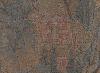 Pedestal with balustradeRed house body, non-removable Zhiling window, covered with curtains instead of doorsThe roof with double eaves and nine ridgesSiheyuan- style building layoutSui Dynasty (581–618)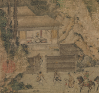 Ordinary pedestalNon-removable Zhiling windows, no doorsXuanshan-style roof made of thatchA two-courtyard  residenceTang Dynasty  (618-907）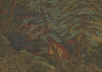 Ordinary pedestalRed house body, lattice windows and doorsDouble-eaved and single-eaved Xie-shan style roofsHigh and low courtyard layoutTang Dynasty (618-907）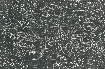 Ordinary pedestalNon-removable Zhiling windows, no doorsDouble-eaved Cuan-jian style roof, Xie-shan style roofOrderly and well-structured palaces complexNorthern Song Dynasty (960–1127) 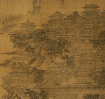 Pedestal with balustrade, Xumizuo pedestal, compound pedestalCovered with curtains instead of windows and doorsCross ridge and double-eaved roof, Xie-shan style roofAsymmetric palace structures, constructed along the mountainsideSouthern Song Dynasty (1127–1279)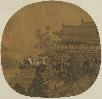 Compound pedestalDetachable lattice doors and windowsDouble-eaved Xie-shan style  roofPavilions built in accordance with the mountainsYuan Dynasty (1271-1368)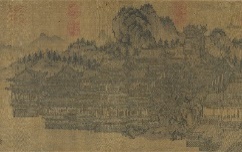 Compound pedestalDetachable lattice doors and windowsDouble-eaved Xie-shan style roof, glazed tile decorationPalaces complex constructed on a high platform overlooking the waterYuan Dynasty (1271-1368)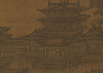 Compound pedestalSliding lattice windows, no doorsDouble-eaved Xie-shan style roof with cross ridgeA three-story courtyard-style palace  built relying on the mountainMing Dynasty (1368-1644)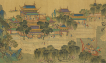 Compound pedestal, burdensome carvingSliding full-body lattice doors and windowsXie-shan style roof, glazed tile decoration Palaces with  symmetrical layout, constructed on a high platformMing Dynasty (1368-1644)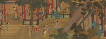 Xumizuo pedestal, burdensome carvingDetachable lattice doors and windowsXie-shan style roof, glazed tile decorationPalace buildings using eight pillars and beamsQing Dynasty (1616-1912)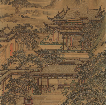 Compound pedestal, Xumizuo pedestalDetachable full-body lattice windows, no doorsDouble-eaved Xie-shan style roof, helmet-shaped roofCombination of different architectural forms, symmetrical layoutQing Dynasty (1616-1912)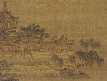 Xumizuo pedestalDetachable full-body lattice windows, no doorsCross-shaped Xie-shan style roof, double-eaved Xie-shan style roof, helmet-shaped roofPalaces built relying on the mountain, symmetrical layout